Отчет за 2022 год управляющего микрорайоном  Волгиной Зинаиды Николаевны		Территория микрорайона: п. Прибрежный, улицы: Железнодорожная; Знаменосная, дома 3, 5; Прибрежная, дома 1, 1А, 2 - 8, 10, 12, 16, 18, 20, 51, 53, 55 (ОАО РКЦ «Прогресс» Санаторий/профилакторий «Космос») и все дома индивидуального сектора; Парусная, дома 3, 4, 5, 6, 8; Труда, дома 1, 3, 4, 5, 7, 9, 9А, 11, 13; Пожарное депо; Станции: Пискалы; 135 км, дома 1, 2; Село Задельное: улицы: Восточная, Горная, Железнодорожная, Набережная, Озерная, Советская, Северная, Школьная; СНТ «Жигули»; СНТ Золотые пески №1 садовое товарищество; Золотые пески ВМЗ садовое товарищество. пос. Пискалинский  Взвоз: улицы: Озерная, Школьная.                       Основные задачи управляющего микрорайономМониторинг существующих на территории микрорайона проблем, подготовку предложений по их эффективному решению;Организацию обсуждения жителями территории актуальных проблем и вопросов, касающихся соответствующей территории, в том числе программ, концепций, правил благоустройства, проектов развития, вопросов ремонта внутриквартальных дорог, обеспечения освещением дворовых территорий, обустройства контейнерных площадок, установки урн, скамеек, обустройства и ремонта детских и спортивных площадок, озеленения территории;Содействие органам соцзащиты населения по вопросам предоставления помощи гражданам, являющимся малоимущими, а также учреждениям сферы охраны здоровья по вопросам проведения мероприятий профилактического и противоэпидемиологического характера;  Участие в организации досуга жителей соответствующей территории, в том числе участие в организации культурно-развлекательных и спортивных мероприятий;Ведение приема населения, рассмотрение жалоб, предложений граждан относительно благоустройства территории микрорайона, принятие необходимых мер.              Деятельность УК и ресурсоснабжающих организаций	Территорию микрорайона, 34 МКД, обслуживает ООО «Жилищник» и ООО «Жилсервис».Ежедневный контроль за санитарным содержанием, по организации уборки территории происходит в рабочем режиме.Осмотр и выявление открытых люков на колодцах инженерных сетей, чердаков и подвалов. Нарушений не было.Выявление фасадов зданий с ненадлежащим эстетическим видомКонтроль за содержанием контейнерных площадок проводится в ежедневном режиме (вывоз и подбор мусора, освобождение сеток для пластиковой тары, нарушения и замечания отрабатываются в рабочем режиме.Выявление открытых чердаков и подвалов проходит в тесном сотрудничестве со старшими по домам и УК. Нарушений не обнаружено.         Работа с объектами потребительского рынка и социальной сферы.17 объектов потребительского рынка.По всем объектам проводятся следующие мероприятия: уборка и благоустройство территории; наличие договоров на вывоз ТКО.Контроль за амбулаторными больными.Организация работы с жителями микрорайона.                        Благоустройство территории микрорайона.Месячник по благоустройству территории микрорайона был проведен УК     ООО «Жилищник», с участием активных жителей, предпринимателей и учащихся школ.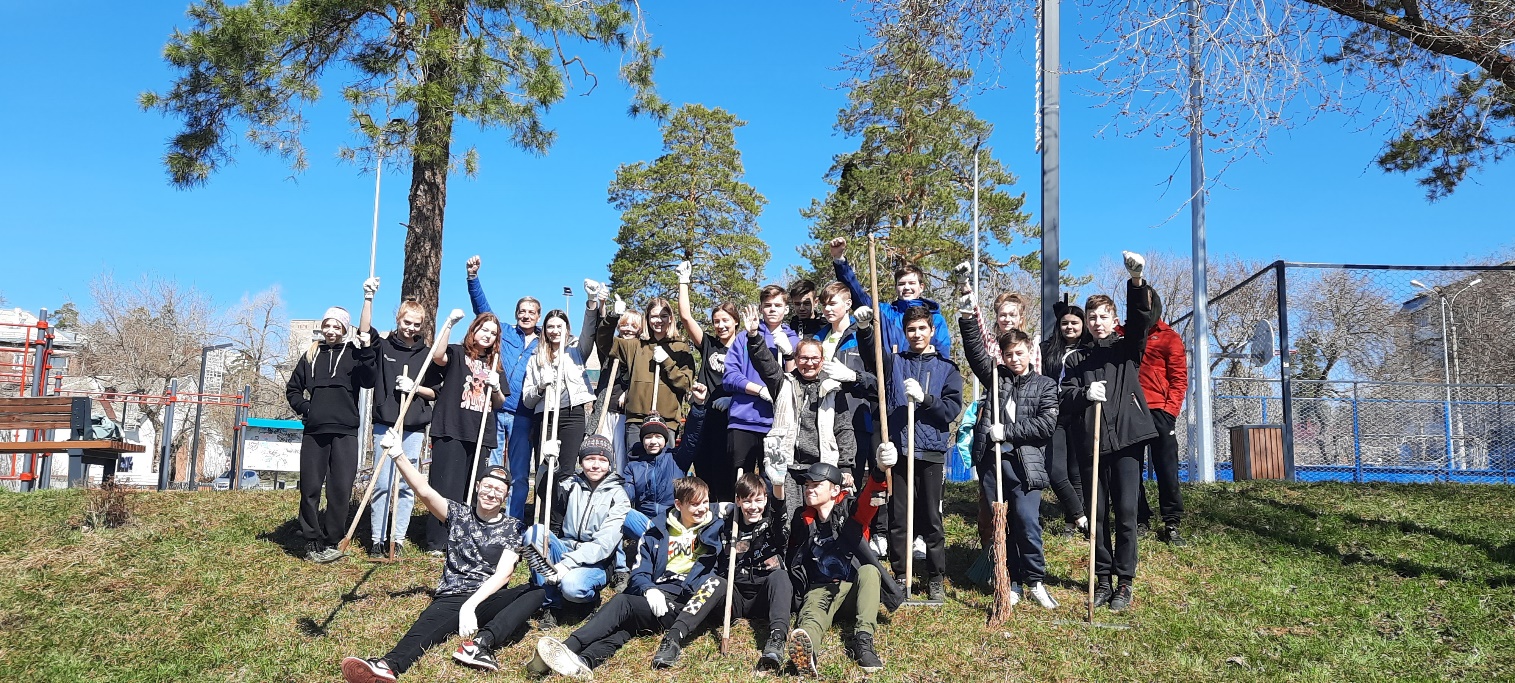 В Администрацию Красноглинского внутригородского района г. о. Самара была передана информация на 2023 год о валке и обрезке деревьев, комплексное омолаживание и санитарная обрезка деревьев; потребность в освещении внутриквартальных и внутри дворовых территорий и территорий вдоль улично-дорожной сетиМониторинг состояния фасадов, санитарного состояния территории микрорайона. При обнаружении нарушений информация направлялась в УК «Жилищник».Ежедневный контроль за работой управляющих компаний:	1) по уборке и содержанию уличной сети,	2) по уборке и содержанию тротуаров, 	3)по уборке и содержанию внутриквартальных проездов и придомовых территорий. При обнаружении нарушений информация направлялась в УК «Жилищник», ООО «Жилкомсервис».	4) мониторинг работы регионального оператора по вывозу мусора с контейнерных площадок. При обнаружении нарушений информация направлялась в ООО «Жилкомсервис» и решалась в рабочем порядке.	Проводится работа с жителями микрорайона, тема бесед:о Законе СО от 21.06.2013года №60-ГД «О системе капитального ремонта общего имущества в МКД, расположенных на территории Самарской области»;о необходимости общественного контроля по сохранности объектов благоустройства;о задолженности по налогу, возможность погашения через «личный кабинет» на сайте УФНС по Самарской области (через председателей МКД, через социальные сети и информирование через доски объявлений);вручение памяток о мерах пожарной безопасности, «Осторожно, тонкий лед», «Оставайтесь дома», осторожно мошенники (вручено более 200 памяток и буклетов);контроль работы по отлову бездомных животных, о необходимости информирования о местах их обитания;Взаимодействие жителей с представителями коммерческих и некоммерческих организаций, органами местного самоуправления, органами государственной власти. Организация встреч с жителями и председателями МКД для обсуждения актуальных проблем и вопросов, касающихся соответствующей территории, в том числе программ, концепций, правил благоустройства, проектов развития соответствующей территории, вопросов ремонта внутриквартальных дорог, обеспечения освещением дворовых территорий, обустройства контейнерных площадок.По моему предложению жители домов по ул. Парусная, д. 8 и Звездная, д. 9, приняли участие в программе «Твой Конструктор Двора», оформили пакет документов, организованно голосование.Оказала помощь жителям в оформлении документов для участия в программе «Комфортная городская среда»: ул. Парусная, д. 4. На территории микрорайона произвели снос, опиловку и кронирование деревьев по адресам: ул. Труда, д. 5, ул. Труда, д. д. 9, 9 а, ул. Прибрежная, д. д. 12, 16, 18, ул. Звездная, д.11.Работы проводились в апреле 2022г.Силами общественного совета была организованна уборка территории мемориала Памяти павшим героям ВОВ.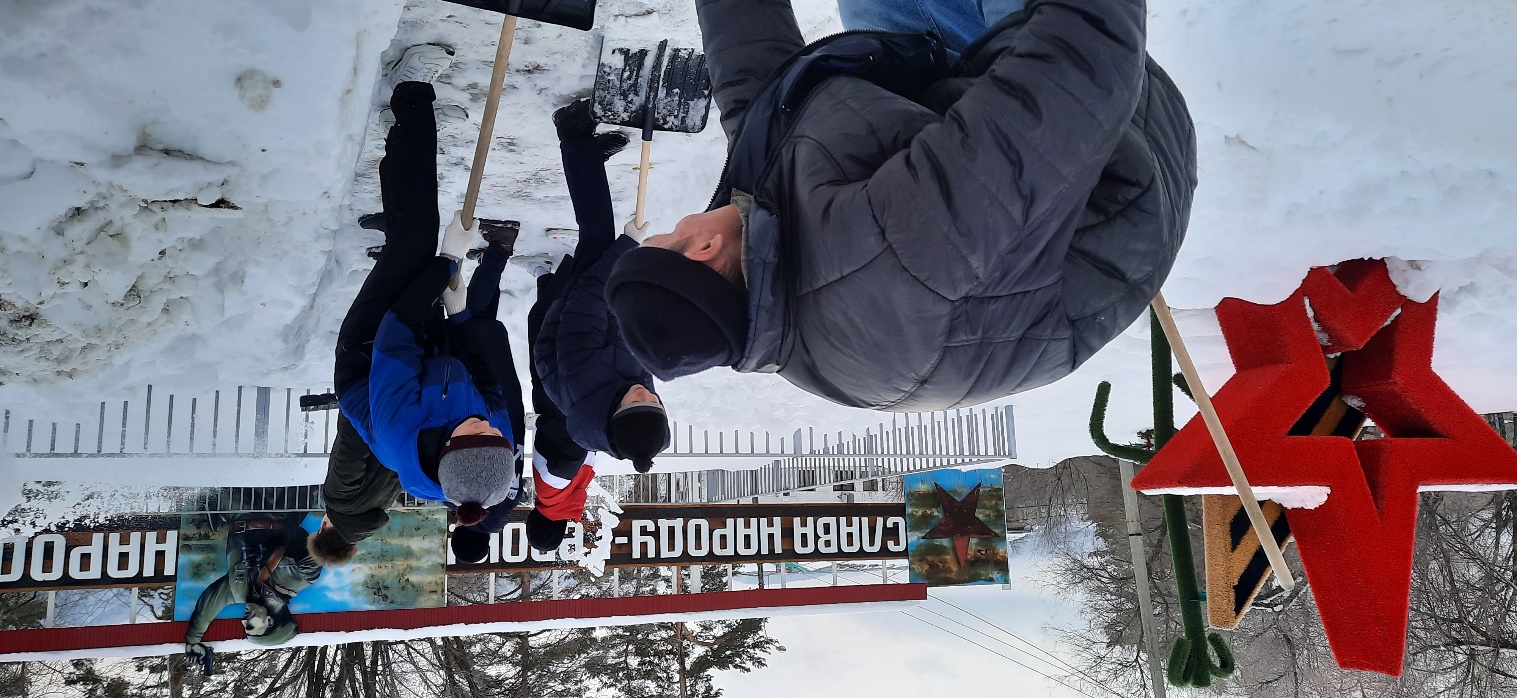 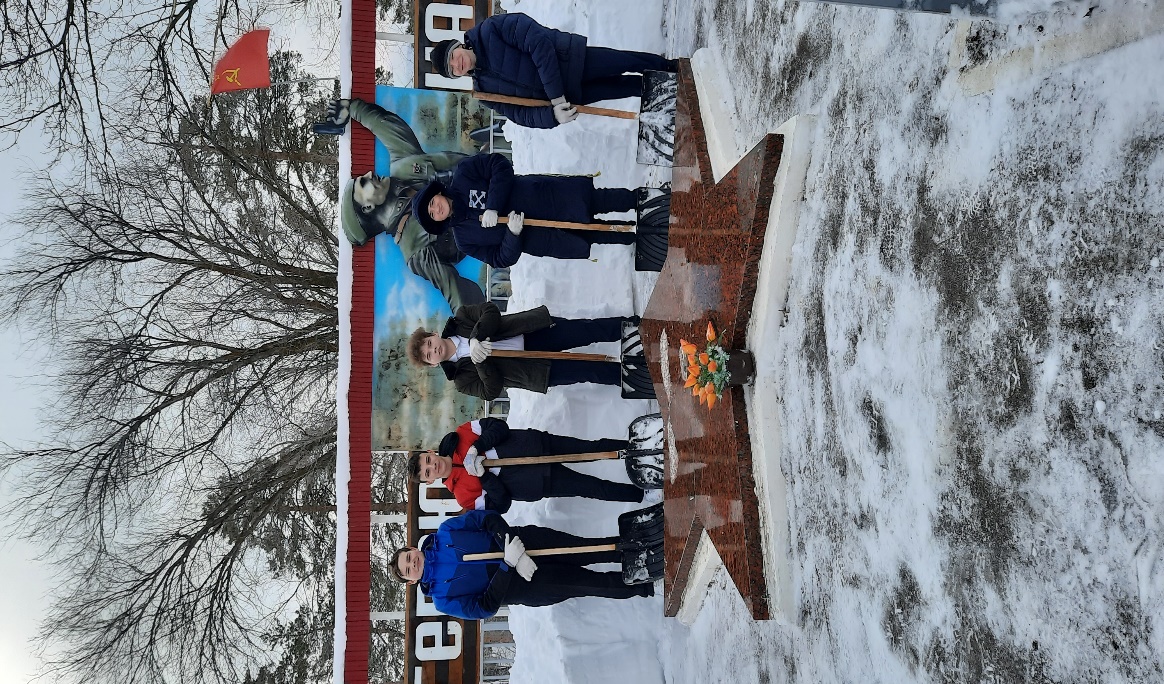 Совместно с общественным советом микрорайона и депутатами Совета депутатов Красноглинского внутригородского района г. о. Самара второго созыва – В.Г. Новоселец, Н.В. Кузнецовым возложили цветы павшим героям в ВОВ.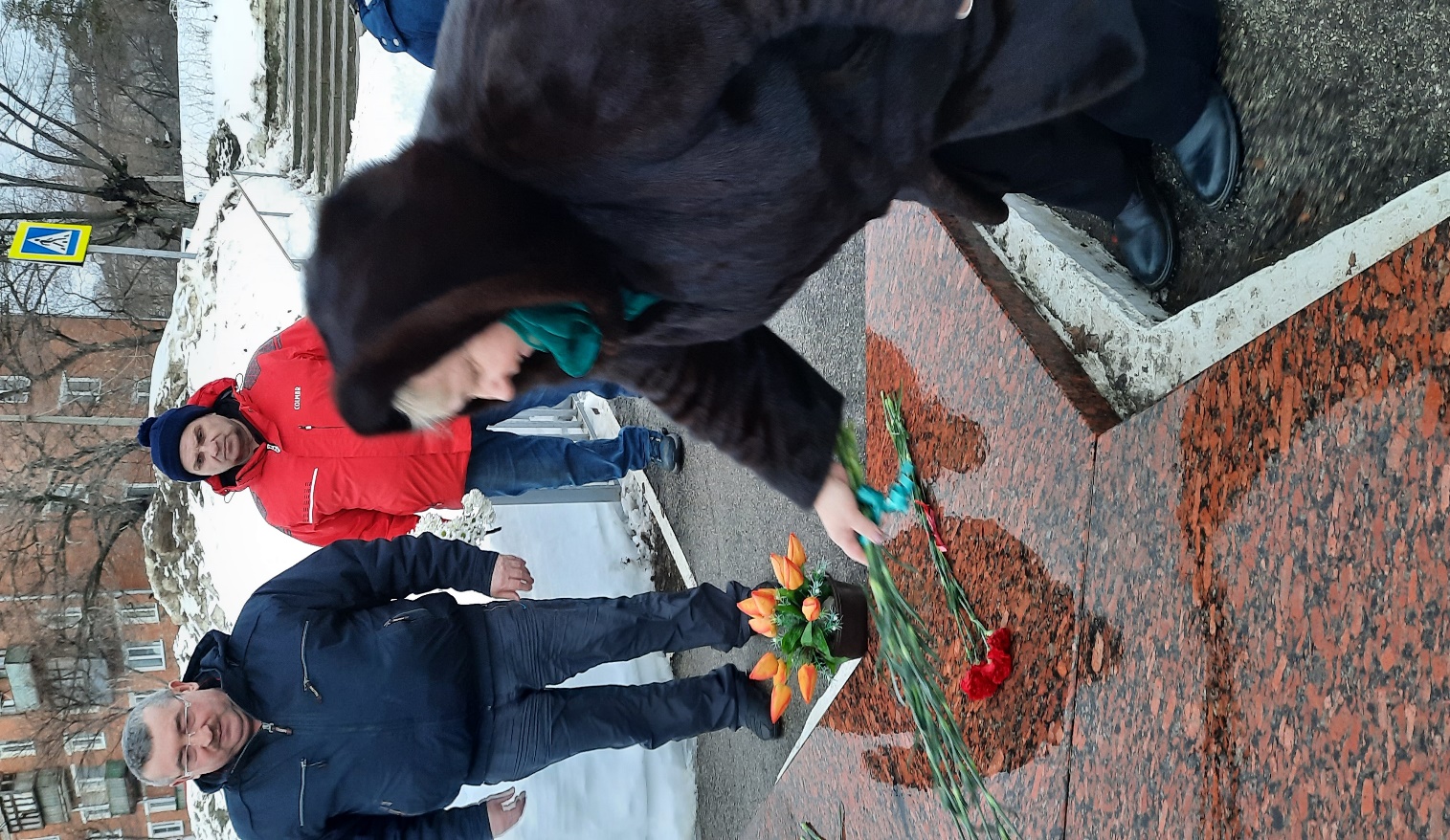  Проведение мероприятий и праздников на территории     микрорайонаОрганизовала в микрорайоне конкурс на лучшее озеленение придомовой территории. Победители награждены ценными подарками от Главы Красноглинского внутригородского района г. о. Самара: п. Прибрежный, ул. Звездная, д.д.5,7, ул. Парусная, д. 4Участвовала в поздравлении жителей от Главы г.о. Самара и от Главы Красноглинского внутригородского района с Днем защитника Отечества- 10 чел.; С 8 марта -15чел.; С Новым годом- 15чел.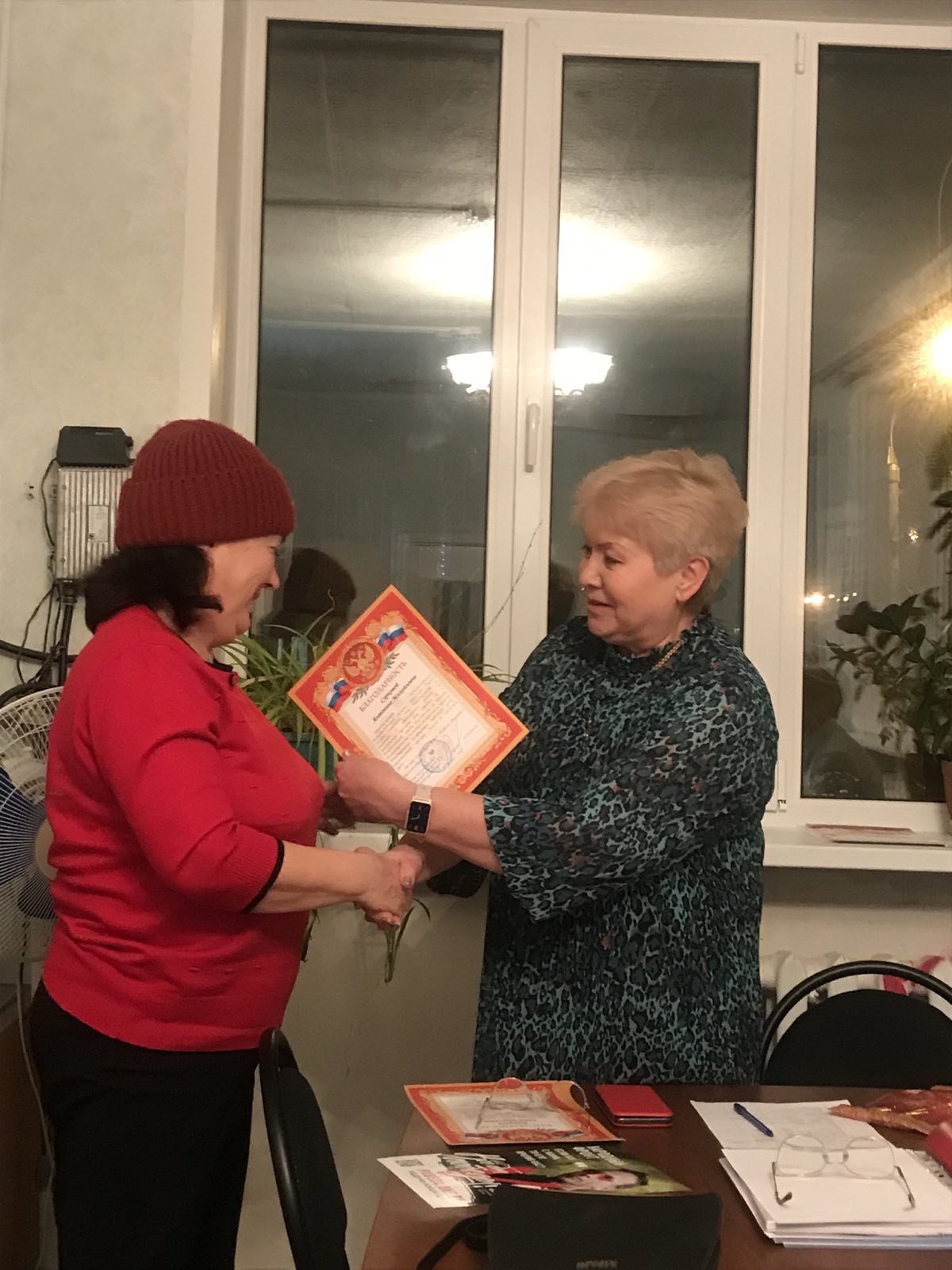 Вручение продуктовых наборов Ветеранам ВОВ от Губернатора Самарской области ко Дню Победы совместно с депутатом Совета депутатов Красноглинского внутригородского района  г.о. Самара второго созыва – В.Г. Новоселец,Участие во встрече председателей совета МКД с Губернатором Самарской области в режиме видео-конференц-связи (10 человек).Председатели МКД присутствовали на встрече с Главой г.о. Самара Е.В.Лапушкиной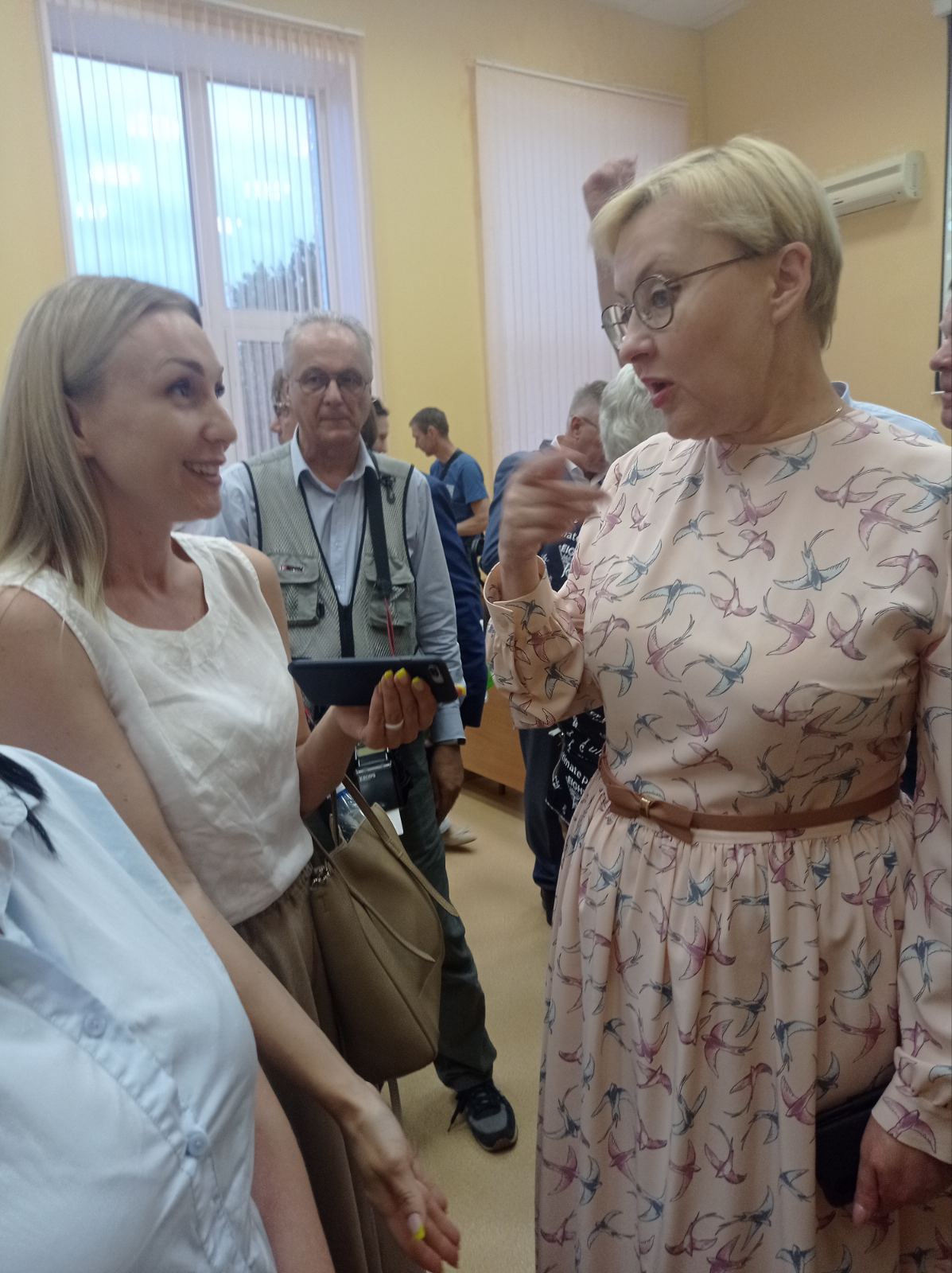 Активно ведется работа в соцсетях, подписчиков более 170 чел. Совместно с членами ОСМ приняли участие в голосовании в рамках проекта «Формирование комфортной городской среды» На территории микрорайона было проведено 5 дворовых праздников: Прошел обучающий семинар председателей МКД. Было приглашено 40 чел.Мной в соцсетях было организованно видео поздравление ко дню медицинского  работника. Организация работы с активом микрорайона.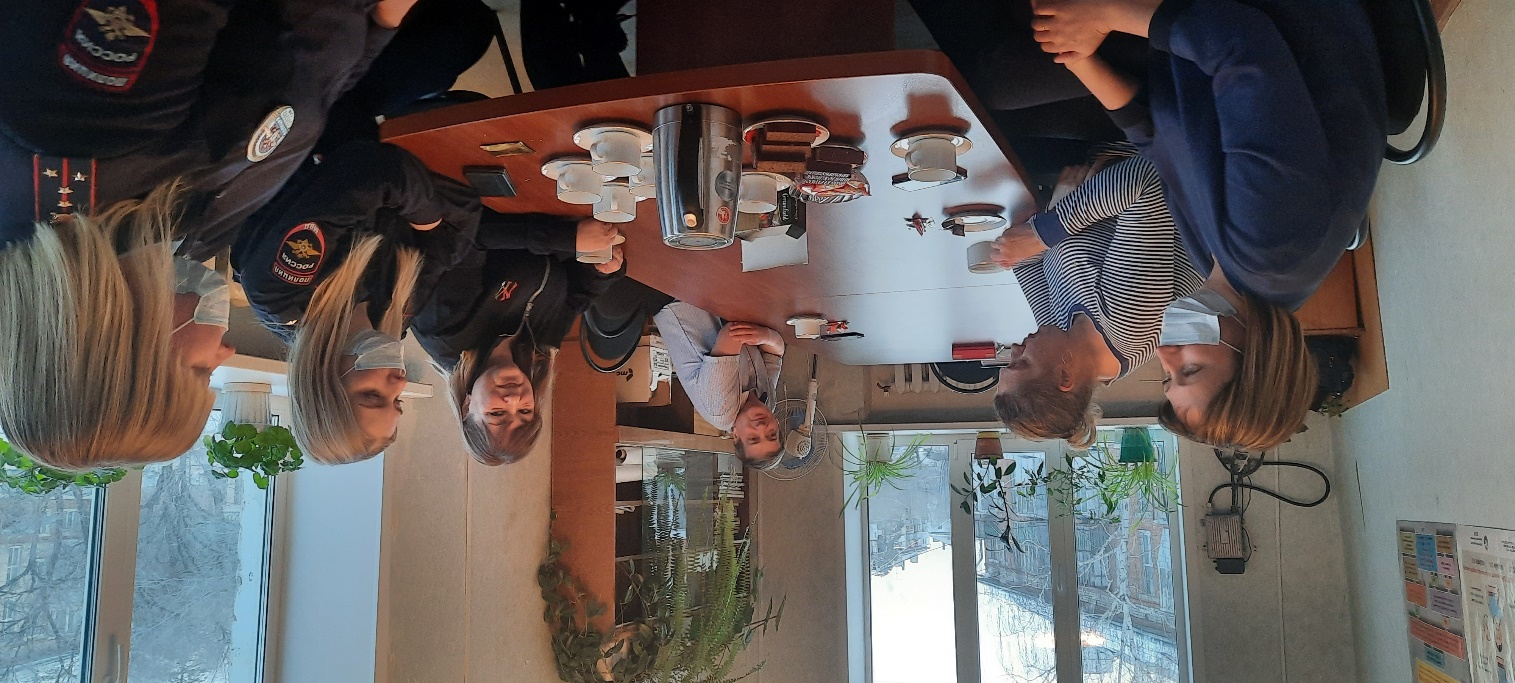 	Общественный совет микрорайона состоит из 17 человек. Это команда единомышленников, сплотившихся для достижения поставленных целей.Председатель - Кутюхин  И.А.Заместитель – Курмачева  Е.И.Секретарь – Кандасина Т.В.Управляющий микрорайоном                     Волгина З.Н.